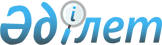 О мерах по реализации Закона Республики Казахстан от 26 декабря 2011 года "О внесении изменений и дополнений в Закон Республики Казахстан "О нотариате" и Закона Республики Казахстан от 28 декабря  2011 года "О внесении изменений и дополнений в некоторые законодательные акты Республики Казахстан по вопросам адвокатуры"Распоряжение Премьер-Министра Республики Казахстан от 17 января 2012 года № 2-р

      1. Утвердить прилагаемый перечень нормативных правовых актов, принятие которых необходимо в целях реализации Закона Республики Казахстан от 26 декабря 2011 года «О внесении изменений и дополнений в Закон Республики Казахстан «О нотариате» и Закона Республики Казахстан от 28 декабря 2011 года «О внесении изменений и дополнений в некоторые законодательные акты Республики Казахстан по вопросам адвокатуры» (далее – перечень).



      2. Министерству юстиции Республики Казахстан:



      1) разработать и в установленном порядке внести в Правительство Республики Казахстан проекты нормативных правовых актов согласно перечню;



      2) принять соответствующие ведомственные нормативные правовые акты и проинформировать Правительство Республики Казахстан о принятых мерах.      Премьер-Министр                            К. Масимов

Утвержден          

распоряжением Премьер-Министра

Республики Казахстан    

от 17 января 2012 года № 2-р  

Перечень

нормативных правовых актов, принятие которых необходимо в целях

реализации Закона Республики Казахстан от 26 декабря 2011 года

«О внесении изменений и дополнений в Закон Республики Казахстан

«О нотариате» и Закона Республики Казахстан от 28 декабря 2011

года «О внесении изменений и дополнений в некоторые

законодательные акты Республики Казахстан по вопросам

адвокатуры»

      Примечание: расшифровка аббревиатур:

      МЮ - Министерство юстиции Республики Казахстан
					© 2012. РГП на ПХВ «Институт законодательства и правовой информации Республики Казахстан» Министерства юстиции Республики Казахстан
				№

п/

п
Наименование

нормативного

правового акта
Форма акта
Государствен-

ные органы,

ответственные

за исполнение
Срок

исполнения
1
2
3
4
5
1.О внесении

изменений и

дополнений в

постановление

Правительства

Республики

Казахстан от 2

июня 2007 года

№ 454 «Об

утверждении

Правил

лицензирования и

квалификационных

требований,

предъявляемых к

адвокатской и

нотариальной

видам

деятельности»Постановление

Правительства

Республики

КазахстанМЮЯнварь

2012 года2.Об утверждении

Правил

проведения

аттестации лиц,

прошедших

стажировку и

претендующих на

занятие

адвокатской и

нотариальной

деятельностьюПостановление

Правительства

Республики

КазахстанМЮЯнварь

2012 года3.О признании

утратившими силу

некоторых

решений

Правительства

Республики

КазахстанПостановление

Правительства

Республики

КазахстанМЮЯнварь

2012 года4.О внесении

изменений и

дополнений в

приказ Министра

юстиции

Республики от 29

июня 2011 года

№ 245 «Об

утверждении форм

проверочных

листов и

Критериев оценки

степени рисков в

сфере

нотариальной

деятельности»Приказ МЮМЮЯнварь

2012 года5.Об утверждении

Правил

совершения

нотариальных

действий

нотариусамиПриказ МЮМЮЯнварь

2012 года6.Об утверждении

Правил по

нотариальному

делопроизводствуПриказ МЮМЮЯнварь

2012 года7.Об утверждении

Правил

прохождения

учетной

регистрации

частных

нотариусовПриказ МЮМЮЯнварь

2012 года8.Об утверждении

форм

нотариальных

свидетельств,

постановлений,

удостовери-

тельных надписей

на сделках и

свидетель-

ствуемых

нотариусами

документахПриказ МЮМЮЯнварь

2012 года9.Об утверждении

Единой программы

профессиональной

подготовки

стажеровПриказ МЮМЮЯнварь

2012 года10.Об утверждении

Положения о

порядке

прохождения

стажировки

стажерами

адвокатовПриказ МЮМЮФевраль

2012 года11.Об утверждении

минимального

числа нотариусов

в Республики

КазахстанПриказ МЮМЮЯнварь

2012 года12.Об утверждении

требований к

помещению

нотариусаПриказ МЮМЮЯнварь

2012 года